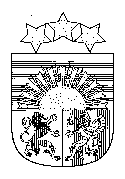      Latvijas RepublikaV A L K A S  NOVADA   D O M E    I E P I R K U M U   K O M I S I J ASemināra iela 9, Valka, Valkas novads, LV-4701; tālr.64707614; tālr./fakss-64707617 E-pasts: novads@valka.lv  Reģistrācijas Nr. 90009114839Atklāta konkursa„Ražošanas ēkas "Zaļkalni”, Kārķi, Kārķu pag., Valkas novads būvniecība”Id. NrVND 2018/13K/ERAFZIŅOJUMSValkā2018.gada 7.decembrī1. Pasūtītājs:	Valkas novada dome,reģ.Nr. 90009114839,Semināra iela 9, Valka, Valkas novads, LV 4701.2. Iepirkuma priekšmets: Iepirkuma priekšmets – Ražošanas ēkas "Zaļkalni", Kārķi, Kārķu pag., Valkas novads būvniecība saskaņā ar tehnisko specifikāciju un SIA “GEO Consultants”, reģ.Nr. 40003340949, izstrādāto būvprojektu.CPV kods: 45000000-7 (būvniecības darbi), 45210000-2 (ēku celtniecības darbi).3. Paziņojums par līgumu publicēts Iepirkumu uzraudzības biroja mājas lapā www.iub.gov.lv:2018.gada 30.novembrī4. Iepirkumu komisijas sastāvs:Komisijas priekšsēdētājs			Viesturs Zariņš;Komisijas priekšsēdētāja vietnieks		Māris Zālītis;Komisijas locekļi:				Vents Armands Krauklis;Agris Simulis;Iveta Markova;Andris Dainis.5. Protokolisti / iepirkuma dokumentu sagatavotāji:		Ilona Freimane,Mārīte Valtiņa.6. Iepirkumu komisijas izveidošanas pamatojums:Valkas novada domes 2017.gada 16.jūnija lēmums „Par Iepirkumu komisijas ievēlēšanu” (protokols Nr.7, 10.§).7. Piedāvājumu iesniegšanas termiņš 2017.gada 21.decembris plkst. 1400 EIS e-konkursu apakšsistēmāwww.eis.gov.lv.8. Pretendentiem noteiktās kvalifikācijas prasības:kvalifikācijas prasības ir norādītas atklāta konkursa nolikumā, tehniskajā specifikācijā.10. Piedāvājuma izvēles kritērijs ir: saimnieciski izdevīgākais piedāvājums, kur vienīgais vērtēšanas kritērijs ir zemākā cena.11. Valkas novada domes iepirkumu komisija 2018. gada 5. decembrī izskatīja atklāta konkursa „Ražošanas ēkas "Zaļkalni”, Kārķi, Kārķu pag., Valkas novads būvniecība”Id. Nr.VND 2018/13K/ERAF. nolikuma dokumentus. Komisija secina, ka nolikumā ir konstatētas būtiskas kļūdas un tādēļ iepirkums ir jāpārtrauc, lai labotu pieļautās būtiskās kļūdas. Iepirkumu komisija NOLEMJ :pārtraukt atklātu konkursu „Ražošanas ēkas "Zaļkalni”, Kārķi, Kārķu pag., Valkas novads būvniecība”Id. NrVND 2018/13K/ERAF, pamatojoties uz Ministru kabineta noteikumu Nr.107 "Iepirkumu procedūru un metu konkursu norises kārtību" 230.punktu.Komisijas priekšsēdētājs							Viesturs Zariņš